Утверждаю 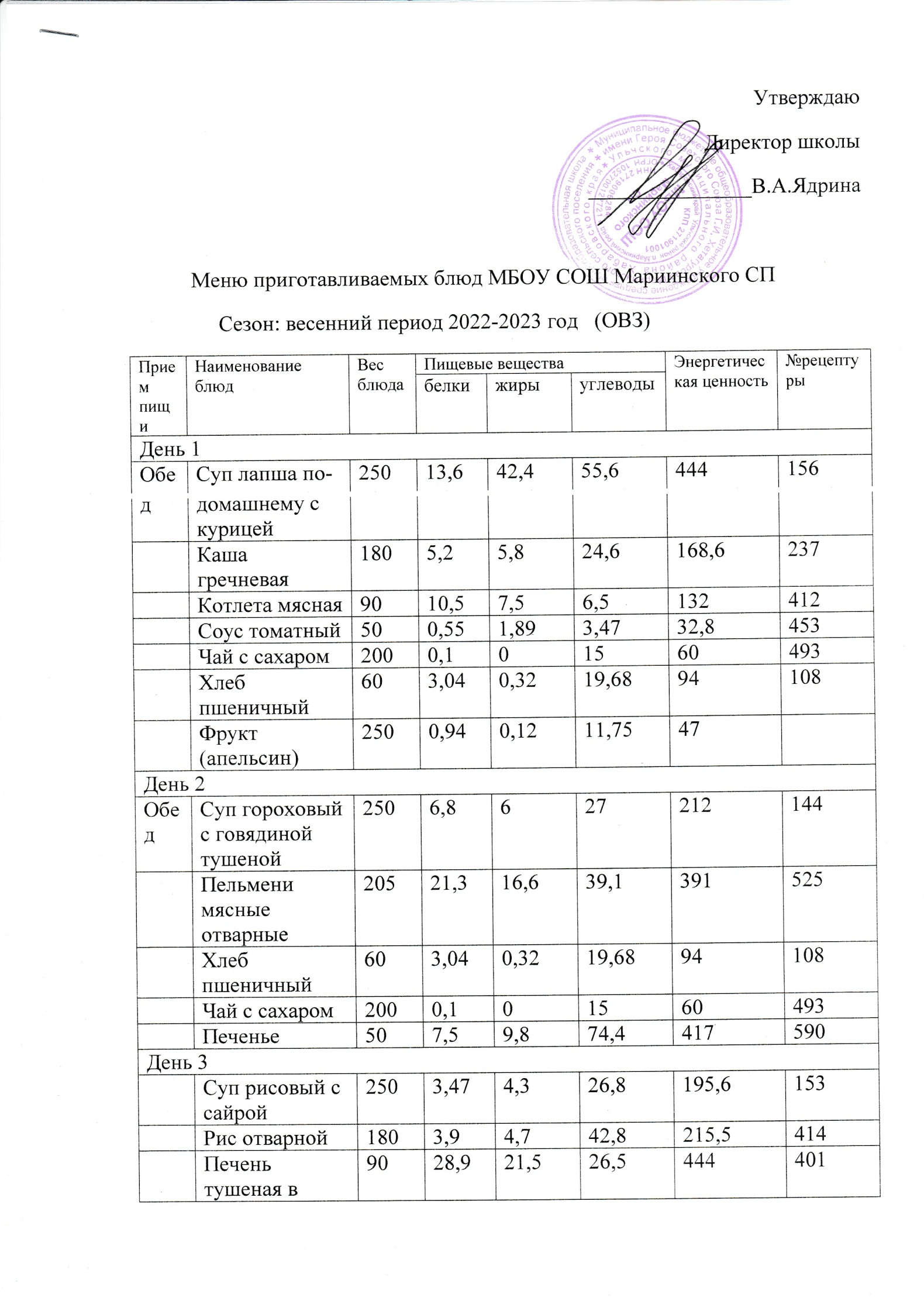 Директор школы _______________В.А.Ядрина          Меню приготавливаемых блюд МБОУ СОШ Мариинского СП                Сезон: весенний период 2022-2023 год   (ОВЗ)Прием пищиНаименование блюдВес блюдаПищевые веществаПищевые веществаПищевые веществаЭнергетическая ценность№рецептурыПрием пищиНаименование блюдВес блюдабелкижирыуглеводыЭнергетическая ценность№рецептурыДень 1День 1День 1День 1День 1День 1День 1День 1ОбедСуп лапша по-домашнему с курицей25013,642,455,6444156Каша гречневая 1805,25,824,6168,6237Котлета мясная9010,57,56,5132412Соус томатный500,551,893,4732,8453Чай с сахаром2000,101560493Хлеб пшеничный603,040,3219,6894108Фрукт (апельсин)2500,940,1211,7547День 2День 2День 2День 2День 2День 2День 2День 2ОбедСуп гороховый с говядиной тушеной2506,8627212144Пельмени мясные отварные20521,316,639,1391525Хлеб пшеничный603,040,3219,6894108Чай с сахаром2000,101560493Печенье 507,59,874,4417590День 3День 3День 3День 3День 3День 3День 3День 3Суп рисовый с сайрой2503,474,326,8195,6153Рис отварной1803,94,742,8215,5414Печень тушеная в соусе9028,921,526,5444401Салат из свежих овощей с зеленым горошком1002,311,03,934,95Компот из свежих яблок с лимоном2000,30,225,124,6509Хлеб пшеничный603,040,3219,6894108Печенье507,59,874,4417590День 4День 4День 4День 4День 4День 4День 4День 4Салат из свежих овощей с зеленым горошком1002,311,03,934,95Рассольник с говядиной тушеной2502,783,819,3157134Картофельное пюре1803,156,616,35138429Голень куриная отварная9016,318,30,37255,6404Кисель2000,180,0919,478,3505Хлеб пшеничный603,040,3219,6894108Фрукт (апельсин)250День 5День 5День 5День 5День 5День 5День 5День 5Суп картофельный с фрикадельками2505,85,2711,97118,1149/169Азу20026,328,433,8497364Какао с молоком2003,63,325144496Хлеб пшеничный603,040,3219,6894108Фрукт (яблоко)2000,40,49,847112День 6День 6День 6День 6День 6День 6День 6День 6Каша пшенная молочная2508,31332,3281,2267Хлеб пшеничный с маслом60/102,698,7313,38144,43108/105Рожки отварные с сыром20015,112,642,5343,8295Чай с сахаром и лимоном2000,09013,755,0494Блинчики с маслом и сгущенным молоком160/2012/1,5819,8/1,7447,9/10,88418/64,2528Фрукт (яблоко)2000,40,49,847112День 7День 7День 7День 7День 7День 7День 7День 7Свекольник с тушеной говядиной25042,31,3250128Плов с курицей18011,3411,129,52264370Хлеб пшеничный603,040,3219,6894108Салат из свежих овощей с зеленым горошком1002,311,03,934,95Компот из свежих яблок с лимоном2000,30,225,124,6509Фрукт (апельсин)250День 8День 8День 8День 8День 8День 8День 8День 8Винегрет600,788,94,0878,076Суп куриный с клецками2504,810,435,1253146Каша гречневая 1805,25,824,6168,6237Тефтели из говядины с рисом "ёжики"100101511221390Хлеб пшеничный603,040,3219,6894108Чай с сахаром2000,101560493Ватрушка с повидлом603,71,740,9149,0540День 9День 9День 9День 9День 9День 9День 9День 9Салат из свежих овощей с зеленым горошком1002,311,03,934,95Суп вермишелевый с говядиной тушеной25010,811,475,3445147Картофельное пюре1803,156,616,35138429Печень тушеная 9013,37,75,5114401Хлеб пшеничный603,040,3219,6894108Компот из консервированных фруктов2000,50,232,4133514Печенье507,59,874,4417590День 10День 10День 10День 10День 10День 10День 10День 10Борщ из свежей капусты25042,31,3250128Жаркое по-домашнему из мясных консервов «Говядина тушеная»20017,017,614,3284396Хлеб пшеничный603,040,3219,6894108Какао с молоком2003,63,325144496Булочка «Веснушка»604,73,734,2189559